Ivo-Zeiger-Grundschule Mömbris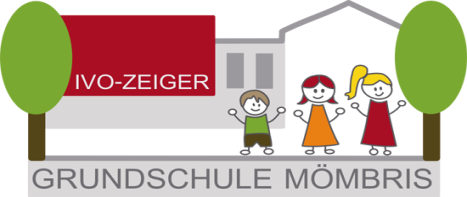 Fronhofen 3, 63776 MömbrisTelefon: 06029/1561, Telefax: 06029/994505E-Mail: vs.moembris.g@t-online.deLernentwicklungsgespräch - Schülerbogen3.Jahrgangsstufeerarbeitet von den Kollegien der Mömbriser GrundschulenIn einem verbindlichen Gespräch zwischen Lehrkraft, Eltern und Schüler/in werden Lernentwicklung und Leistungsstand gewürdigt. Eine gemeinsame Zielvereinbarung kann die Weiterentwicklung des Kindes in der Schule unterstützen.                    Das Lernentwicklungsgespräch fand statt am: * Entwertete Lerninhalte wurden im Unterricht noch nicht behandelt.Mömbris, __________________ ______________________       ______________________         ____________________             Schüler/in	                             Erziehungsberechtigte/r		          Lehrkraft             Mömbris, den __________________________________________________   _______________________   Schüler/-in                                                 Erziehungsberechtigte(r)                      Schüler/in:Klasse: Erziehungsberechtigte/r:erstellt am:Daran möchte ich gerne noch arbeiten:_________________________________________________________________________________________________________________________________________________________________________________________________________________________________________________________________________________________________________________________________________________________________________________________________________________________________________________________________________________________________________________________________________________________________________________________________________________________________________________________________________________________________________________________________________________________________________________________________________Sozialverhaltenimmermeistensteilweisezu wenigIch…immermeistensteilweisezu wenigbin freundlich und höflich.helfe anderen.halte unsere Vereinbarungen (z.B. Klassen-, Pausen- und Schulhausregeln) ein.trage zum Gelingen von Partner- oder Gruppenarbeiten bei.beachte die Gesprächsregeln.äußere meine Meinung selbstbewusst und freundlich.vermeide Konflikte.verhalte mich einsichtig und kompromissbereit.helfe meinen Mitschülern bei der Konfliktlösung.Anmerkungen:Anmerkungen:Anmerkungen:Anmerkungen:Anmerkungen:Arbeits- und Lernverhaltenimmermeistensteilweisezu wenigIch…immermeistensteilweisezu wenigverfolge den Unterricht aufmerksam.beteilige mich aktiv am Unterricht.lerne gern etwas Neues.arbeite konzentriert und lasse mich nicht ablenken.beweise Durchhaltevermögen und bringe meine Aufgaben zu Ende.verstehe Aufgabenstellungen und setze sie selbstständig um.bringe meine Arbeitsmaterialien vollständig mit.erledige Hausaufgaben zuverlässig.fertige schriftliche Arbeiten ordentlich und übersichtlich an.halte Ordnung am Arbeitsplatz.bin bereit, meine Arbeitsergebnisse zu kontrollieren und Fehler zu verbessern.entwickele eigene Lösungsideen.beschreibe meine Lernfortschritte und erkenne meine Probleme beim Lernen.Anmerkungen:Anmerkungen:Anmerkungen:Anmerkungen:Anmerkungen:Evangelische/Katholische Religion/ Ethikimmermeistensteilweisezu wenigIch…immermeistensteilweisezu wenigarbeite bei allen Themen interessiert mit.bringe mein Vorwissen ein.äußere im Gespräch meine eigenen Gedanken.kann mich in besprochene Situationen einfühlen.bin offen gegenüber unterschiedlichen Kulturen und Religionen.DeutschIch…DeutschIch…immermeistensteilweisezu wenigSprechen und Zuhörenhöre aufmerksam zu und notiere die wichtigsten Inhalte.Sprechen und Zuhörenfrage gezielt nach, wenn ich etwas nicht verstanden habe.Sprechen und Zuhörenspreche laut und deutlich in ganzen Sätzen.Sprechen und Zuhörenkann Gehörtes mit eigenen Worten wiedergeben.Sprechen und Zuhöreninformiere treffend und genau über Sachverhalte.Sprechen und Zuhörenspreche auch bei Vorträgen verständlich und deutlich.Sprechen und Zuhörenkann Referate mit Hilfe von Stichpunkten vortragen.Lesen – mit Texten und weiteren Medien umgehenlese unbekannte Texte fließend und genau vor.Lesen – mit Texten und weiteren Medien umgehenachte beim Lesen auf Satzzeichen und sinnvolle Betonung.Lesen – mit Texten und weiteren Medien umgehenverstehe den Textinhalt und beantworte Fragen treffend dazu.Lesen – mit Texten und weiteren Medien umgehenunterscheide verschiedene Textarten.Lesen – mit Texten und weiteren Medien umgehenwende erlernte Lesestrategien sinnvoll an.Schreibenhabe eine lesbare und gleichmäßige Handschrift.Schreibenverfasse erzählende und informierende Texte verständlich.Schreibenbaue Texte in einer sinnvollen Reihenfolge auf.Schreibensammele und verwende treffende Wörter.Schreibenüberarbeite Texte und beachte dabei die Anregungen anderer.Sprachgebrauch/Sprache untersuchen und reflektierenschreibe fehlerfrei ab und prüfe genau.Sprachgebrauch/Sprache untersuchen und reflektierenwende die erlernten Rechtschreibregeln an.Sprachgebrauch/Sprache untersuchen und reflektierenkann Wörter nach dem ABC ordnen.Sprachgebrauch/Sprache untersuchen und reflektierenschlage unbekannte Wörter im Wörterbuch nach.Sprachgebrauch/Sprache untersuchen und reflektierenbenenne und unterscheide Wortarten.Sprachgebrauch/Sprache untersuchen und reflektierenkenne die verschiedenen Satzarten.Sprachgebrauch/Sprache untersuchen und reflektierensortiere Wörter zu Wortfamilien.Sprachgebrauch/Sprache untersuchen und reflektierenstelle Wortfelder zusammen.Sprachgebrauch/Sprache untersuchen und reflektierenbestimme und bilde Zeitformen.Anmerkungen:Anmerkungen:Anmerkungen:Anmerkungen:Anmerkungen:Anmerkungen:MathematikIch…MathematikIch…MathematikIch…immerimmermeistensmeistensteilweiseteilweisezu wenigzu wenigZahlen und OperationenZahlen und Operationenfinde mich sicher im Zahlenraum bis 1000 zurecht.Zahlen und OperationenZahlen und Operationenlöse Plus- und Minusaufgaben bis 1000 richtig.Zahlen und OperationenZahlen und Operationenwende die schriftlichen Rechenverfahren sicher an.Zahlen und OperationenZahlen und Operationenrechne fehlerfrei und flott im Kopf.Zahlen und OperationenZahlen und Operationenbeherrsche alle Einmaleinsaufgaben und ihre Umkehrungen.Zahlen und OperationenZahlen und Operationenformuliere mathematische Fragestellungen zu Bildern/Tabellen.Zahlen und OperationenZahlen und Operationenfinde eigene Lösungen bei Sachaufgaben.Raum und FormRaum und Formerkenne Dinge aus verschiedenen Ansichten.Raum und FormRaum und Formfinde mich auf Plänen zurecht.Raum und FormRaum und Formbenenne und beschreibe Flächen und Körper richtig.Raum und FormRaum und Formerkenne und zeichne symmetrische Figuren.Raum und FormRaum und Formerkenne geometrische Muster und führe diese weiter.Raum und FormRaum und Formzeichne genau mit dem Lineal.MathematikIch…MathematikIch…MathematikIch…immerimmermeistensmeistensteilweiseteilweiseZ u wenigZ u wenigGrößen und Messenschätze Größen sicher.Größen und Messenmesse genau.Größen und Messenwandele Größen richtig um.Größen und Messenlöse Sachaufgaben mit Größen.Daten und Zufallentnehme Informationen aus Schaubildern oder Tabellen.Daten und Zufallstelle Daten in Strichlisten, Schaubildern und Tabellen dar.Daten und Zufallziehe aus Schaubildern und Tabellen einfache Schlüsse.Daten und Zufallkann Gewinnchancen bei Zufallsexperimenten einschätzen.Anmerkungen:Anmerkungen:Anmerkungen:Anmerkungen:Anmerkungen:Anmerkungen:Heimat- und Sachunterrichtimmermeistensteilweisezu wenigIch…immermeistensteilweisezu wenigzeige mich an den Themen des Faches interessiert.weiß schon viel über Themen des Heimat- und Sachunterrichts.bringe geeignetes Material mit.wende fachgemäße Arbeitsweisen an.merke mir Ergebnisse genau, verwende bei der Wiedergabe treffende Fachbegriffe.übertrage das Gelernte auf neue Themenstellungen und Situationen.finde eigenständig/im Austausch Fragen, Antworten und Lösungen.denke über die gefundenen Lösungen nach.erarbeite Inhalte anhand von Quellen (Bücher, Internet, Interviews …)  und präsentiere Ergebnisse verständlich und übersichtlich.Anmerkungen:Anmerkungen:Anmerkungen:Anmerkungen:Anmerkungen:Sportimmermeistensteilweisezu wenigIch…immermeistensteilweisezu wenighalte mich an besprochene (Sicherheits-)Regeln.beweise Teamgeist und kann mit Siegen und Niederlagen umgehen.zeige Ausdauer und Anstrengungsbereitschaft beim Laufen und bei  Spielen.bewege mich bei Spielen körperlich geschickt und verhalte mich taktisch klug.führe Bewegungsaufgaben an Geräten gewandt aus.Kunstimmermeistensteilweisezu wenigIch…immermeistensteilweisezu wenigwende erlernte Techniken sinnvoll an und gestalte nach den Vorgaben.setze eigene Ideen kreativ und phantasievoll um.beschreibe Kunstwerke treffend und stelle dazu Fragen.Musikimmermeistensteilweisezu wenigIch…immermeistensteilweisezu wenigkann Melodien und Rhythmen wiedergeben.höre Werke bewusst an und beschreibe sie anhand besprochener Merkmale.bewege mich ausdrucksstark zur Musik.kenne musikalische Zeichen (Notenwerte, Pausenwerte, Taktarten, …).Werken und Gestaltenimmermeistensteilweisezu wenigIch…immermeistensteilweisezu wenighalte mich an vereinbarte Regeln.kann selbstständig nach Anleitung arbeiten.führe Arbeitstechniken genau und sorgfältig aus.entwickele eigene Ideen beim Gestalten meiner Werkstücke.Englischimmermeistensteilweisezu wenigIch…immermeistensteilweisezu weniginteressiere mich für die englische Sprache und Kultur.behalte Wörter und kurze Sätze und deren Bedeutung zuverlässig im Gedächtnis.setze einfache Anweisungen um.spreche Wörter und Redewendungen richtig aus.schreibe Wörter und kurze Sätze fehlerfrei ab.Das nehme ich mir vor: